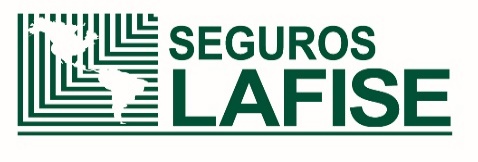 INCENDIO COMERCIAL E INDUSTRIAL (COLONES)SOLICITUD DE SEGUROINCENDIO COMERCIAL E INDUSTRIAL (COLONES)SOLICITUD DE SEGUROINCENDIO COMERCIAL E INDUSTRIAL (COLONES)SOLICITUD DE SEGUROEste documento sólo constituye una solicitud de seguro, por tanto, no representa garantía alguna de que la misma será aceptada por Seguros Lafise, ni de que, en caso de aceptarse, la aceptación concuerde totalmente con los términos de la solicitud.Este documento sólo constituye una solicitud de seguro, por tanto, no representa garantía alguna de que la misma será aceptada por Seguros Lafise, ni de que, en caso de aceptarse, la aceptación concuerde totalmente con los términos de la solicitud.Lugar:Fecha:Este documento sólo constituye una solicitud de seguro, por tanto, no representa garantía alguna de que la misma será aceptada por Seguros Lafise, ni de que, en caso de aceptarse, la aceptación concuerde totalmente con los términos de la solicitud.Este documento sólo constituye una solicitud de seguro, por tanto, no representa garantía alguna de que la misma será aceptada por Seguros Lafise, ni de que, en caso de aceptarse, la aceptación concuerde totalmente con los términos de la solicitud.DATOS DEL TOMADOR (SOLICITANTE)DATOS DEL TOMADOR (SOLICITANTE)DATOS DEL TOMADOR (SOLICITANTE)DATOS DEL TOMADOR (SOLICITANTE)DATOS DEL TOMADOR (SOLICITANTE)DATOS DEL TOMADOR (SOLICITANTE)DATOS DEL TOMADOR (SOLICITANTE)DATOS DEL TOMADOR (SOLICITANTE)DATOS DEL TOMADOR (SOLICITANTE)DATOS DEL TOMADOR (SOLICITANTE)DATOS DEL TOMADOR (SOLICITANTE)DATOS DEL TOMADOR (SOLICITANTE)DATOS DEL TOMADOR (SOLICITANTE)DATOS DEL TOMADOR (SOLICITANTE)DATOS DEL TOMADOR (SOLICITANTE)DATOS DEL TOMADOR (SOLICITANTE)DATOS DEL TOMADOR (SOLICITANTE)DATOS DEL TOMADOR (SOLICITANTE)DATOS DEL TOMADOR (SOLICITANTE)DATOS DEL TOMADOR (SOLICITANTE)DATOS DEL TOMADOR (SOLICITANTE)DATOS DEL TOMADOR (SOLICITANTE)DATOS DEL TOMADOR (SOLICITANTE)DATOS DEL TOMADOR (SOLICITANTE)DATOS DEL TOMADOR (SOLICITANTE)DATOS DEL TOMADOR (SOLICITANTE)DATOS DEL TOMADOR (SOLICITANTE)DATOS DEL TOMADOR (SOLICITANTE)DATOS DEL TOMADOR (SOLICITANTE)DATOS DEL TOMADOR (SOLICITANTE)DATOS DEL TOMADOR (SOLICITANTE)DATOS DEL TOMADOR (SOLICITANTE)DATOS DEL TOMADOR (SOLICITANTE)DATOS DEL TOMADOR (SOLICITANTE)DATOS DEL TOMADOR (SOLICITANTE)DATOS DEL TOMADOR (SOLICITANTE) CLIENTE SEGUROS LAFISE      CLIENTE NUEVO CLIENTE SEGUROS LAFISE      CLIENTE NUEVO CLIENTE SEGUROS LAFISE      CLIENTE NUEVO CLIENTE SEGUROS LAFISE      CLIENTE NUEVO CLIENTE SEGUROS LAFISE      CLIENTE NUEVO CLIENTE SEGUROS LAFISE      CLIENTE NUEVO CLIENTE SEGUROS LAFISE      CLIENTE NUEVO CLIENTE SEGUROS LAFISE      CLIENTE NUEVO CLIENTE SEGUROS LAFISE      CLIENTE NUEVO CLIENTE SEGUROS LAFISE      CLIENTE NUEVO CLIENTE SEGUROS LAFISE      CLIENTE NUEVO CLIENTE SEGUROS LAFISE      CLIENTE NUEVOSi es cliente nuevo o requiere actualizar la información, favor cumplimentar el formulario “Conozca a su Cliente”.Si es cliente nuevo o requiere actualizar la información, favor cumplimentar el formulario “Conozca a su Cliente”.Si es cliente nuevo o requiere actualizar la información, favor cumplimentar el formulario “Conozca a su Cliente”.Si es cliente nuevo o requiere actualizar la información, favor cumplimentar el formulario “Conozca a su Cliente”.Si es cliente nuevo o requiere actualizar la información, favor cumplimentar el formulario “Conozca a su Cliente”.Si es cliente nuevo o requiere actualizar la información, favor cumplimentar el formulario “Conozca a su Cliente”.Si es cliente nuevo o requiere actualizar la información, favor cumplimentar el formulario “Conozca a su Cliente”.Si es cliente nuevo o requiere actualizar la información, favor cumplimentar el formulario “Conozca a su Cliente”.Si es cliente nuevo o requiere actualizar la información, favor cumplimentar el formulario “Conozca a su Cliente”.Si es cliente nuevo o requiere actualizar la información, favor cumplimentar el formulario “Conozca a su Cliente”.Si es cliente nuevo o requiere actualizar la información, favor cumplimentar el formulario “Conozca a su Cliente”.Si es cliente nuevo o requiere actualizar la información, favor cumplimentar el formulario “Conozca a su Cliente”.Si es cliente nuevo o requiere actualizar la información, favor cumplimentar el formulario “Conozca a su Cliente”.Si es cliente nuevo o requiere actualizar la información, favor cumplimentar el formulario “Conozca a su Cliente”.Si es cliente nuevo o requiere actualizar la información, favor cumplimentar el formulario “Conozca a su Cliente”.Si es cliente nuevo o requiere actualizar la información, favor cumplimentar el formulario “Conozca a su Cliente”.Si es cliente nuevo o requiere actualizar la información, favor cumplimentar el formulario “Conozca a su Cliente”.Si es cliente nuevo o requiere actualizar la información, favor cumplimentar el formulario “Conozca a su Cliente”.Si es cliente nuevo o requiere actualizar la información, favor cumplimentar el formulario “Conozca a su Cliente”.Si es cliente nuevo o requiere actualizar la información, favor cumplimentar el formulario “Conozca a su Cliente”.Si es cliente nuevo o requiere actualizar la información, favor cumplimentar el formulario “Conozca a su Cliente”.Si es cliente nuevo o requiere actualizar la información, favor cumplimentar el formulario “Conozca a su Cliente”.Si es cliente nuevo o requiere actualizar la información, favor cumplimentar el formulario “Conozca a su Cliente”.Si es cliente nuevo o requiere actualizar la información, favor cumplimentar el formulario “Conozca a su Cliente”.PERSONALIDADPERSONALIDADPERSONALIDADPERSONALIDADPERSONALIDADPERSONALIDADPERSONALIDADPERSONALIDADNOMBRENOMBRENOMBRENOMBRENOMBRENOMBRENOMBRENOMBRENOMBRENOMBRENOMBRENOMBRENOMBRENOMBRENOMBRENOMBRETIPO DE IDENTIFICACIÓNTIPO DE IDENTIFICACIÓNTIPO DE IDENTIFICACIÓNTIPO DE IDENTIFICACIÓNTIPO DE IDENTIFICACIÓNTIPO DE IDENTIFICACIÓNTIPO DE IDENTIFICACIÓNTIPO DE IDENTIFICACIÓNN° DE IDENTIFICACIÓNN° DE IDENTIFICACIÓNN° DE IDENTIFICACIÓNN° DE IDENTIFICACIÓNPersona Física  Persona Jurídica Persona Física  Persona Jurídica Persona Física  Persona Jurídica Persona Física  Persona Jurídica Persona Física  Persona Jurídica Persona Física  Persona Jurídica Persona Física  Persona Jurídica Persona Física  Persona Jurídica Solo en caso de Persona Física:Solo en caso de Persona Física:Solo en caso de Persona Física:Solo en caso de Persona Física:Solo en caso de Persona Física:Solo en caso de Persona Física:Fecha de Nacimiento: Fecha de Nacimiento: Fecha de Nacimiento: Fecha de Nacimiento: Fecha de Nacimiento: Fecha de Nacimiento: Fecha de Nacimiento: Fecha de Nacimiento: Fecha de Nacimiento: Fecha de Nacimiento: Fecha de Nacimiento: Profesión:Profesión:Profesión:Profesión:Profesión:Profesión:Profesión:Género:  F  MGénero:  F  MGénero:  F  MGénero:  F  MGénero:  F  MGénero:  F  MGénero:  F  MGénero:  F  MEmpresa donde labora: Empresa donde labora: Empresa donde labora: Empresa donde labora: Solo en caso de Persona Física:Solo en caso de Persona Física:Solo en caso de Persona Física:Solo en caso de Persona Física:Solo en caso de Persona Física:Solo en caso de Persona Física:Trabaja en lo propio Sí NoTrabaja en lo propio Sí NoTrabaja en lo propio Sí NoTrabaja en lo propio Sí NoTrabaja en lo propio Sí NoTrabaja en lo propio Sí NoTrabaja en lo propio Sí NoTrabaja en lo propio Sí NoMedios para Notificaciones:Medios para Notificaciones:Medios para Notificaciones:Medios para Notificaciones:Provincia:Provincia:Provincia:Provincia:Provincia:Provincia:Provincia:Provincia:Cantón:Cantón:Cantón:Cantón:Cantón:Cantón:Distrito:Distrito:Distrito:Distrito:Distrito:Distrito:Otras señas:Otras señas:Otras señas:Otras señas:Otras señas:Otras señas:Otras señas:Otras señas:Otras señas:Otras señas:Otras señas:Otras señas:Medios para Notificaciones:Medios para Notificaciones:Medios para Notificaciones:Medios para Notificaciones:Correo electrónico: Correo electrónico: Correo electrónico: Correo electrónico: Correo electrónico: Correo electrónico: Correo electrónico: Correo electrónico: Correo electrónico: Correo electrónico: Correo electrónico: Correo electrónico: Número de celular:Número de celular:Número de celular:Número de celular:Número de celular:Número de celular:Número de celular:Número de celular:Número de celular:Número de celular:Número de celular:Número de celular:Número de celular:Número de celular:Número de teléfono:Número de teléfono:Número de teléfono:Número de teléfono:Número de teléfono:Número de teléfono:DATOS DEL ASEGURADO (en caso de ser diferente al Tomador)DATOS DEL ASEGURADO (en caso de ser diferente al Tomador)DATOS DEL ASEGURADO (en caso de ser diferente al Tomador)DATOS DEL ASEGURADO (en caso de ser diferente al Tomador)DATOS DEL ASEGURADO (en caso de ser diferente al Tomador)DATOS DEL ASEGURADO (en caso de ser diferente al Tomador)DATOS DEL ASEGURADO (en caso de ser diferente al Tomador)DATOS DEL ASEGURADO (en caso de ser diferente al Tomador)DATOS DEL ASEGURADO (en caso de ser diferente al Tomador)DATOS DEL ASEGURADO (en caso de ser diferente al Tomador)DATOS DEL ASEGURADO (en caso de ser diferente al Tomador)DATOS DEL ASEGURADO (en caso de ser diferente al Tomador)DATOS DEL ASEGURADO (en caso de ser diferente al Tomador)DATOS DEL ASEGURADO (en caso de ser diferente al Tomador)DATOS DEL ASEGURADO (en caso de ser diferente al Tomador)DATOS DEL ASEGURADO (en caso de ser diferente al Tomador)DATOS DEL ASEGURADO (en caso de ser diferente al Tomador)DATOS DEL ASEGURADO (en caso de ser diferente al Tomador)DATOS DEL ASEGURADO (en caso de ser diferente al Tomador)DATOS DEL ASEGURADO (en caso de ser diferente al Tomador)DATOS DEL ASEGURADO (en caso de ser diferente al Tomador)DATOS DEL ASEGURADO (en caso de ser diferente al Tomador)DATOS DEL ASEGURADO (en caso de ser diferente al Tomador)DATOS DEL ASEGURADO (en caso de ser diferente al Tomador)DATOS DEL ASEGURADO (en caso de ser diferente al Tomador)DATOS DEL ASEGURADO (en caso de ser diferente al Tomador)DATOS DEL ASEGURADO (en caso de ser diferente al Tomador)DATOS DEL ASEGURADO (en caso de ser diferente al Tomador)DATOS DEL ASEGURADO (en caso de ser diferente al Tomador)DATOS DEL ASEGURADO (en caso de ser diferente al Tomador)DATOS DEL ASEGURADO (en caso de ser diferente al Tomador)DATOS DEL ASEGURADO (en caso de ser diferente al Tomador)DATOS DEL ASEGURADO (en caso de ser diferente al Tomador)DATOS DEL ASEGURADO (en caso de ser diferente al Tomador)DATOS DEL ASEGURADO (en caso de ser diferente al Tomador)DATOS DEL ASEGURADO (en caso de ser diferente al Tomador) CLIENTE SEGUROS LAFISE      CLIENTE NUEVO CLIENTE SEGUROS LAFISE      CLIENTE NUEVO CLIENTE SEGUROS LAFISE      CLIENTE NUEVO CLIENTE SEGUROS LAFISE      CLIENTE NUEVO CLIENTE SEGUROS LAFISE      CLIENTE NUEVO CLIENTE SEGUROS LAFISE      CLIENTE NUEVO CLIENTE SEGUROS LAFISE      CLIENTE NUEVO CLIENTE SEGUROS LAFISE      CLIENTE NUEVO CLIENTE SEGUROS LAFISE      CLIENTE NUEVO CLIENTE SEGUROS LAFISE      CLIENTE NUEVO CLIENTE SEGUROS LAFISE      CLIENTE NUEVO CLIENTE SEGUROS LAFISE      CLIENTE NUEVOSi es cliente nuevo o requiere actualizar la información, favor cumplimentar el formulario “Conozca a su Cliente”.Si es cliente nuevo o requiere actualizar la información, favor cumplimentar el formulario “Conozca a su Cliente”.Si es cliente nuevo o requiere actualizar la información, favor cumplimentar el formulario “Conozca a su Cliente”.Si es cliente nuevo o requiere actualizar la información, favor cumplimentar el formulario “Conozca a su Cliente”.Si es cliente nuevo o requiere actualizar la información, favor cumplimentar el formulario “Conozca a su Cliente”.Si es cliente nuevo o requiere actualizar la información, favor cumplimentar el formulario “Conozca a su Cliente”.Si es cliente nuevo o requiere actualizar la información, favor cumplimentar el formulario “Conozca a su Cliente”.Si es cliente nuevo o requiere actualizar la información, favor cumplimentar el formulario “Conozca a su Cliente”.Si es cliente nuevo o requiere actualizar la información, favor cumplimentar el formulario “Conozca a su Cliente”.Si es cliente nuevo o requiere actualizar la información, favor cumplimentar el formulario “Conozca a su Cliente”.Si es cliente nuevo o requiere actualizar la información, favor cumplimentar el formulario “Conozca a su Cliente”.Si es cliente nuevo o requiere actualizar la información, favor cumplimentar el formulario “Conozca a su Cliente”.Si es cliente nuevo o requiere actualizar la información, favor cumplimentar el formulario “Conozca a su Cliente”.Si es cliente nuevo o requiere actualizar la información, favor cumplimentar el formulario “Conozca a su Cliente”.Si es cliente nuevo o requiere actualizar la información, favor cumplimentar el formulario “Conozca a su Cliente”.Si es cliente nuevo o requiere actualizar la información, favor cumplimentar el formulario “Conozca a su Cliente”.Si es cliente nuevo o requiere actualizar la información, favor cumplimentar el formulario “Conozca a su Cliente”.Si es cliente nuevo o requiere actualizar la información, favor cumplimentar el formulario “Conozca a su Cliente”.Si es cliente nuevo o requiere actualizar la información, favor cumplimentar el formulario “Conozca a su Cliente”.Si es cliente nuevo o requiere actualizar la información, favor cumplimentar el formulario “Conozca a su Cliente”.Si es cliente nuevo o requiere actualizar la información, favor cumplimentar el formulario “Conozca a su Cliente”.Si es cliente nuevo o requiere actualizar la información, favor cumplimentar el formulario “Conozca a su Cliente”.Si es cliente nuevo o requiere actualizar la información, favor cumplimentar el formulario “Conozca a su Cliente”.Si es cliente nuevo o requiere actualizar la información, favor cumplimentar el formulario “Conozca a su Cliente”.PERSONALIDADPERSONALIDADPERSONALIDADPERSONALIDADPERSONALIDADPERSONALIDADPERSONALIDADPERSONALIDADNOMBRENOMBRENOMBRENOMBRENOMBRENOMBRENOMBRENOMBRENOMBRENOMBRENOMBRENOMBRENOMBRENOMBRENOMBRENOMBRETIPO DE IDENTIFICACIÓNTIPO DE IDENTIFICACIÓNTIPO DE IDENTIFICACIÓNTIPO DE IDENTIFICACIÓNTIPO DE IDENTIFICACIÓNTIPO DE IDENTIFICACIÓNTIPO DE IDENTIFICACIÓNTIPO DE IDENTIFICACIÓNN° DE IDENTIFICACIÓNN° DE IDENTIFICACIÓNN° DE IDENTIFICACIÓNN° DE IDENTIFICACIÓNPersona Física  Persona Jurídica Persona Física  Persona Jurídica Persona Física  Persona Jurídica Persona Física  Persona Jurídica Persona Física  Persona Jurídica Persona Física  Persona Jurídica Persona Física  Persona Jurídica Persona Física  Persona Jurídica Solo en caso de Persona Física:Solo en caso de Persona Física:Solo en caso de Persona Física:Solo en caso de Persona Física:Solo en caso de Persona Física:Solo en caso de Persona Física:Fecha de Nacimiento:Fecha de Nacimiento:Fecha de Nacimiento:Fecha de Nacimiento:Fecha de Nacimiento:Fecha de Nacimiento:Fecha de Nacimiento:Fecha de Nacimiento:Fecha de Nacimiento:Fecha de Nacimiento:Fecha de Nacimiento:Profesión:Profesión:Profesión:Profesión:Profesión:Profesión:Profesión:Género:  F  MGénero:  F  MGénero:  F  MGénero:  F  MGénero:  F  MGénero:  F  MGénero:  F  MGénero:  F  MEmpresa donde labora:Empresa donde labora:Empresa donde labora:Empresa donde labora:Solo en caso de Persona Física:Solo en caso de Persona Física:Solo en caso de Persona Física:Solo en caso de Persona Física:Solo en caso de Persona Física:Solo en caso de Persona Física:Trabaja en lo propio Sí NoTrabaja en lo propio Sí NoTrabaja en lo propio Sí NoTrabaja en lo propio Sí NoTrabaja en lo propio Sí NoTrabaja en lo propio Sí NoTrabaja en lo propio Sí NoTrabaja en lo propio Sí NoMedios para notificaciones:Medios para notificaciones:Medios para notificaciones:Medios para notificaciones:Provincia:Provincia:Provincia:Provincia:Provincia:Provincia:Provincia:Provincia:Cantón:Cantón:Cantón:Cantón:Cantón:Cantón:Distrito:Distrito:Distrito:Distrito:Distrito:Distrito:Otras señas:Otras señas:Otras señas:Otras señas:Otras señas:Otras señas:Otras señas:Otras señas:Otras señas:Otras señas:Otras señas:Otras señas:Medios para notificaciones:Medios para notificaciones:Medios para notificaciones:Medios para notificaciones:Correo electrónico:Correo electrónico:Correo electrónico:Correo electrónico:Correo electrónico:Correo electrónico:Correo electrónico:Correo electrónico:Correo electrónico:Correo electrónico:Correo electrónico:Correo electrónico:Número de celular:Número de celular:Número de celular:Número de celular:Número de celular:Número de celular:Número de celular:Número de celular:Número de celular:Número de celular:Número de celular:Número de celular:Número de celular:Número de celular:Número de teléfono:Número de teléfono:Número de teléfono:Número de teléfono:Número de teléfono:Número de teléfono:DATOS DEL BIEN QUE SE SOLICITA ASEGURAR Y ASPECTOS RELACIONADOS CON EL RIESGODATOS DEL BIEN QUE SE SOLICITA ASEGURAR Y ASPECTOS RELACIONADOS CON EL RIESGODATOS DEL BIEN QUE SE SOLICITA ASEGURAR Y ASPECTOS RELACIONADOS CON EL RIESGODATOS DEL BIEN QUE SE SOLICITA ASEGURAR Y ASPECTOS RELACIONADOS CON EL RIESGODATOS DEL BIEN QUE SE SOLICITA ASEGURAR Y ASPECTOS RELACIONADOS CON EL RIESGODATOS DEL BIEN QUE SE SOLICITA ASEGURAR Y ASPECTOS RELACIONADOS CON EL RIESGODATOS DEL BIEN QUE SE SOLICITA ASEGURAR Y ASPECTOS RELACIONADOS CON EL RIESGODATOS DEL BIEN QUE SE SOLICITA ASEGURAR Y ASPECTOS RELACIONADOS CON EL RIESGODATOS DEL BIEN QUE SE SOLICITA ASEGURAR Y ASPECTOS RELACIONADOS CON EL RIESGODATOS DEL BIEN QUE SE SOLICITA ASEGURAR Y ASPECTOS RELACIONADOS CON EL RIESGODATOS DEL BIEN QUE SE SOLICITA ASEGURAR Y ASPECTOS RELACIONADOS CON EL RIESGODATOS DEL BIEN QUE SE SOLICITA ASEGURAR Y ASPECTOS RELACIONADOS CON EL RIESGODATOS DEL BIEN QUE SE SOLICITA ASEGURAR Y ASPECTOS RELACIONADOS CON EL RIESGODATOS DEL BIEN QUE SE SOLICITA ASEGURAR Y ASPECTOS RELACIONADOS CON EL RIESGODATOS DEL BIEN QUE SE SOLICITA ASEGURAR Y ASPECTOS RELACIONADOS CON EL RIESGODATOS DEL BIEN QUE SE SOLICITA ASEGURAR Y ASPECTOS RELACIONADOS CON EL RIESGODATOS DEL BIEN QUE SE SOLICITA ASEGURAR Y ASPECTOS RELACIONADOS CON EL RIESGODATOS DEL BIEN QUE SE SOLICITA ASEGURAR Y ASPECTOS RELACIONADOS CON EL RIESGODATOS DEL BIEN QUE SE SOLICITA ASEGURAR Y ASPECTOS RELACIONADOS CON EL RIESGODATOS DEL BIEN QUE SE SOLICITA ASEGURAR Y ASPECTOS RELACIONADOS CON EL RIESGODATOS DEL BIEN QUE SE SOLICITA ASEGURAR Y ASPECTOS RELACIONADOS CON EL RIESGODATOS DEL BIEN QUE SE SOLICITA ASEGURAR Y ASPECTOS RELACIONADOS CON EL RIESGODATOS DEL BIEN QUE SE SOLICITA ASEGURAR Y ASPECTOS RELACIONADOS CON EL RIESGODATOS DEL BIEN QUE SE SOLICITA ASEGURAR Y ASPECTOS RELACIONADOS CON EL RIESGODATOS DEL BIEN QUE SE SOLICITA ASEGURAR Y ASPECTOS RELACIONADOS CON EL RIESGODATOS DEL BIEN QUE SE SOLICITA ASEGURAR Y ASPECTOS RELACIONADOS CON EL RIESGODATOS DEL BIEN QUE SE SOLICITA ASEGURAR Y ASPECTOS RELACIONADOS CON EL RIESGODATOS DEL BIEN QUE SE SOLICITA ASEGURAR Y ASPECTOS RELACIONADOS CON EL RIESGODATOS DEL BIEN QUE SE SOLICITA ASEGURAR Y ASPECTOS RELACIONADOS CON EL RIESGODATOS DEL BIEN QUE SE SOLICITA ASEGURAR Y ASPECTOS RELACIONADOS CON EL RIESGODATOS DEL BIEN QUE SE SOLICITA ASEGURAR Y ASPECTOS RELACIONADOS CON EL RIESGODATOS DEL BIEN QUE SE SOLICITA ASEGURAR Y ASPECTOS RELACIONADOS CON EL RIESGODATOS DEL BIEN QUE SE SOLICITA ASEGURAR Y ASPECTOS RELACIONADOS CON EL RIESGODATOS DEL BIEN QUE SE SOLICITA ASEGURAR Y ASPECTOS RELACIONADOS CON EL RIESGODATOS DEL BIEN QUE SE SOLICITA ASEGURAR Y ASPECTOS RELACIONADOS CON EL RIESGODATOS DEL BIEN QUE SE SOLICITA ASEGURAR Y ASPECTOS RELACIONADOS CON EL RIESGOTIPO DE NEGOCIO	Comercio Comercio Comercio Comercio Comercio Comercio Comercio Comercio Comercio Comercio Comercio Comercio Comercio Comercio Comercio Comercio Comercio Comercio Comercio Comercio Detalle la actividad desarrollada en el predio y el negocio:Detalle la actividad desarrollada en el predio y el negocio:Detalle la actividad desarrollada en el predio y el negocio:Detalle la actividad desarrollada en el predio y el negocio:Detalle la actividad desarrollada en el predio y el negocio:Detalle la actividad desarrollada en el predio y el negocio:Detalle la actividad desarrollada en el predio y el negocio:Detalle la actividad desarrollada en el predio y el negocio:Detalle la actividad desarrollada en el predio y el negocio:Detalle la actividad desarrollada en el predio y el negocio:Detalle de los colindantes:Detalle de los colindantes:Detalle de los colindantes:Detalle de los colindantes:Detalle de los colindantes:TIPO DE NEGOCIO	Industria Industria Industria Industria Industria Industria Industria Industria Industria Industria Industria Industria Industria Industria Industria Industria Industria Industria Industria Industria Detalle la actividad desarrollada en el predio y el negocio:Detalle la actividad desarrollada en el predio y el negocio:Detalle la actividad desarrollada en el predio y el negocio:Detalle la actividad desarrollada en el predio y el negocio:Detalle la actividad desarrollada en el predio y el negocio:Detalle la actividad desarrollada en el predio y el negocio:Detalle la actividad desarrollada en el predio y el negocio:Detalle la actividad desarrollada en el predio y el negocio:Detalle la actividad desarrollada en el predio y el negocio:Detalle la actividad desarrollada en el predio y el negocio:Detalle de los colindantes:Detalle de los colindantes:Detalle de los colindantes:Detalle de los colindantes:Detalle de los colindantes:TIPO DE NEGOCIO	Edificio de Arrendamiento: Edificio de Arrendamiento: Edificio de Arrendamiento: Edificio de Arrendamiento: Edificio de Arrendamiento: Edificio de Arrendamiento: Edificio de Arrendamiento: Edificio de Arrendamiento: Condominio: Horizontal (   ) Vertical (…)Condominio: Horizontal (   ) Vertical (…)Condominio: Horizontal (   ) Vertical (…)Condominio: Horizontal (   ) Vertical (…)Condominio: Horizontal (   ) Vertical (…)Condominio: Horizontal (   ) Vertical (…)Condominio: Horizontal (   ) Vertical (…)Condominio: Horizontal (   ) Vertical (…)Condominio: Horizontal (   ) Vertical (…)Condominio: Horizontal (   ) Vertical (…)Condominio: Horizontal (   ) Vertical (…)Condominio: Horizontal (   ) Vertical (…)TIPO DE NEGOCIO	Edificio de Arrendamiento: Edificio de Arrendamiento: Edificio de Arrendamiento: Edificio de Arrendamiento: Edificio de Arrendamiento: Edificio de Arrendamiento: Edificio de Arrendamiento: Edificio de Arrendamiento: Número de Pisos:Número de Pisos:Número de Pisos:Número de Pisos:Número de Pisos:Número de Pisos:Número de Pisos:Número de Pisos:Número de Pisos:Número de Pisos:Número de Pisos:Número de Pisos:Ubicación y datos del Predio asegurableUbicación y datos del Predio asegurableUbicación y datos del Predio asegurableUbicación y datos del Predio asegurableUbicación y datos del Predio asegurableUbicación y datos del Predio asegurableUbicación y datos del Predio asegurableUbicación y datos del Predio asegurableUbicación y datos del Predio asegurableUbicación y datos del Predio asegurableUbicación y datos del Predio asegurableProvincia:Provincia:Provincia:Provincia:Provincia:Provincia:Cantón:Cantón:Cantón:Cantón:Cantón:Distrito:Distrito:Distrito:Distrito:Distrito:Otras señas:Otras señas:Otras señas:Otras señas:Otras señas:Otras señas:Otras señas:Otras señas:Otras señas:Número de folio real:Número de folio real:Número de folio real:Número de folio real:Número de folio real:Número de finca filial:Número de finca filial:Número de finca filial:Número de finca filial:Número de finca filial:Número de finca filial:Número de finca filial:Número de finca filial:Número de casa o local:Número de casa o local:Número de casa o local:Número de casa o local:Número de casa o local:Número de casa o local:Número de casa o local:Número de casa o local:Años de construcción:Años de construcción:Años de construcción:Años de construcción:Años de construcción:Años de construcción:Años de construcción:Años de construcción:Años de construcción:Área construida:Área construida:Área construida:Área construida:Área construida:Área construida:Área construida:Área construida:Área construida:Área construida:Número de pisos:Número de pisos:Número de pisos:Número de pisos:Número de pisos:Número de pisos:Número de pisos:Número de pisos:Número de pisos:Número de pisos:Altura aproximada (mts):Altura aproximada (mts):Altura aproximada (mts):Altura aproximada (mts):Altura aproximada (mts):Altura aproximada (mts):Altura aproximada (mts):Observaciones:Observaciones:Materiales de construcción: Materiales de construcción: Materiales de construcción: Materiales de construcción: Materiales de construcción: Materiales de construcción: Materiales de construcción: Paredes externas:Paredes externas:Paredes externas:Paredes externas:Paredes externas:Paredes externas:Paredes externas:Paredes internas: Paredes internas: Paredes internas: Paredes internas: Paredes internas: Paredes internas: Paredes internas: Paredes internas: Paredes internas: Techo:Techo:Techo:Techo:Techo:Piso:Piso:Piso:Piso:Piso:Piso:Piso:Ventanas:Entrada principal:Entrada principal:Entrada principal:Entrada principal:Entrada principal:Entrada principal:Entrada principal:Exteriores:Exteriores:Exteriores:Exteriores:Exteriores:Exteriores:Exteriores:Exteriores:Exteriores:Observaciones:Observaciones:Observaciones:Observaciones:Observaciones:Observaciones:Observaciones:Observaciones:Observaciones:Observaciones:Observaciones:Observaciones:Observaciones:Medidas de seguridad:Medidas de seguridad:Medidas de seguridad:Medidas de seguridad:Medidas de seguridad:Medidas de seguridad:Medidas de seguridad: Rociadores automáticos  Gabinete de incendio  Sistema de detección de humo y alarma  Plan de continuidad de negocios Hidrantes extintores  Brigada  Sistema de alarma a central de motores  Cortinas metálicas  Luces infrarrojas o rayos laser jardines  Circuito cerrado de televisión  Guarda de seguridad armado Rociadores automáticos  Gabinete de incendio  Sistema de detección de humo y alarma  Plan de continuidad de negocios Hidrantes extintores  Brigada  Sistema de alarma a central de motores  Cortinas metálicas  Luces infrarrojas o rayos laser jardines  Circuito cerrado de televisión  Guarda de seguridad armado Rociadores automáticos  Gabinete de incendio  Sistema de detección de humo y alarma  Plan de continuidad de negocios Hidrantes extintores  Brigada  Sistema de alarma a central de motores  Cortinas metálicas  Luces infrarrojas o rayos laser jardines  Circuito cerrado de televisión  Guarda de seguridad armado Rociadores automáticos  Gabinete de incendio  Sistema de detección de humo y alarma  Plan de continuidad de negocios Hidrantes extintores  Brigada  Sistema de alarma a central de motores  Cortinas metálicas  Luces infrarrojas o rayos laser jardines  Circuito cerrado de televisión  Guarda de seguridad armado Rociadores automáticos  Gabinete de incendio  Sistema de detección de humo y alarma  Plan de continuidad de negocios Hidrantes extintores  Brigada  Sistema de alarma a central de motores  Cortinas metálicas  Luces infrarrojas o rayos laser jardines  Circuito cerrado de televisión  Guarda de seguridad armado Rociadores automáticos  Gabinete de incendio  Sistema de detección de humo y alarma  Plan de continuidad de negocios Hidrantes extintores  Brigada  Sistema de alarma a central de motores  Cortinas metálicas  Luces infrarrojas o rayos laser jardines  Circuito cerrado de televisión  Guarda de seguridad armado Rociadores automáticos  Gabinete de incendio  Sistema de detección de humo y alarma  Plan de continuidad de negocios Hidrantes extintores  Brigada  Sistema de alarma a central de motores  Cortinas metálicas  Luces infrarrojas o rayos laser jardines  Circuito cerrado de televisión  Guarda de seguridad armado Rociadores automáticos  Gabinete de incendio  Sistema de detección de humo y alarma  Plan de continuidad de negocios Hidrantes extintores  Brigada  Sistema de alarma a central de motores  Cortinas metálicas  Luces infrarrojas o rayos laser jardines  Circuito cerrado de televisión  Guarda de seguridad armado Rociadores automáticos  Gabinete de incendio  Sistema de detección de humo y alarma  Plan de continuidad de negocios Hidrantes extintores  Brigada  Sistema de alarma a central de motores  Cortinas metálicas  Luces infrarrojas o rayos laser jardines  Circuito cerrado de televisión  Guarda de seguridad armado Rociadores automáticos  Gabinete de incendio  Sistema de detección de humo y alarma  Plan de continuidad de negocios Hidrantes extintores  Brigada  Sistema de alarma a central de motores  Cortinas metálicas  Luces infrarrojas o rayos laser jardines  Circuito cerrado de televisión  Guarda de seguridad armado Rociadores automáticos  Gabinete de incendio  Sistema de detección de humo y alarma  Plan de continuidad de negocios Hidrantes extintores  Brigada  Sistema de alarma a central de motores  Cortinas metálicas  Luces infrarrojas o rayos laser jardines  Circuito cerrado de televisión  Guarda de seguridad armado Rociadores automáticos  Gabinete de incendio  Sistema de detección de humo y alarma  Plan de continuidad de negocios Hidrantes extintores  Brigada  Sistema de alarma a central de motores  Cortinas metálicas  Luces infrarrojas o rayos laser jardines  Circuito cerrado de televisión  Guarda de seguridad armado Rociadores automáticos  Gabinete de incendio  Sistema de detección de humo y alarma  Plan de continuidad de negocios Hidrantes extintores  Brigada  Sistema de alarma a central de motores  Cortinas metálicas  Luces infrarrojas o rayos laser jardines  Circuito cerrado de televisión  Guarda de seguridad armado Rociadores automáticos  Gabinete de incendio  Sistema de detección de humo y alarma  Plan de continuidad de negocios Hidrantes extintores  Brigada  Sistema de alarma a central de motores  Cortinas metálicas  Luces infrarrojas o rayos laser jardines  Circuito cerrado de televisión  Guarda de seguridad armado Rociadores automáticos  Gabinete de incendio  Sistema de detección de humo y alarma  Plan de continuidad de negocios Hidrantes extintores  Brigada  Sistema de alarma a central de motores  Cortinas metálicas  Luces infrarrojas o rayos laser jardines  Circuito cerrado de televisión  Guarda de seguridad armado Rociadores automáticos  Gabinete de incendio  Sistema de detección de humo y alarma  Plan de continuidad de negocios Hidrantes extintores  Brigada  Sistema de alarma a central de motores  Cortinas metálicas  Luces infrarrojas o rayos laser jardines  Circuito cerrado de televisión  Guarda de seguridad armado Rociadores automáticos  Gabinete de incendio  Sistema de detección de humo y alarma  Plan de continuidad de negocios Hidrantes extintores  Brigada  Sistema de alarma a central de motores  Cortinas metálicas  Luces infrarrojas o rayos laser jardines  Circuito cerrado de televisión  Guarda de seguridad armado Rociadores automáticos  Gabinete de incendio  Sistema de detección de humo y alarma  Plan de continuidad de negocios Hidrantes extintores  Brigada  Sistema de alarma a central de motores  Cortinas metálicas  Luces infrarrojas o rayos laser jardines  Circuito cerrado de televisión  Guarda de seguridad armado Rociadores automáticos  Gabinete de incendio  Sistema de detección de humo y alarma  Plan de continuidad de negocios Hidrantes extintores  Brigada  Sistema de alarma a central de motores  Cortinas metálicas  Luces infrarrojas o rayos laser jardines  Circuito cerrado de televisión  Guarda de seguridad armado Rociadores automáticos  Gabinete de incendio  Sistema de detección de humo y alarma  Plan de continuidad de negocios Hidrantes extintores  Brigada  Sistema de alarma a central de motores  Cortinas metálicas  Luces infrarrojas o rayos laser jardines  Circuito cerrado de televisión  Guarda de seguridad armado Rociadores automáticos  Gabinete de incendio  Sistema de detección de humo y alarma  Plan de continuidad de negocios Hidrantes extintores  Brigada  Sistema de alarma a central de motores  Cortinas metálicas  Luces infrarrojas o rayos laser jardines  Circuito cerrado de televisión  Guarda de seguridad armado Rociadores automáticos  Gabinete de incendio  Sistema de detección de humo y alarma  Plan de continuidad de negocios Hidrantes extintores  Brigada  Sistema de alarma a central de motores  Cortinas metálicas  Luces infrarrojas o rayos laser jardines  Circuito cerrado de televisión  Guarda de seguridad armado Rociadores automáticos  Gabinete de incendio  Sistema de detección de humo y alarma  Plan de continuidad de negocios Hidrantes extintores  Brigada  Sistema de alarma a central de motores  Cortinas metálicas  Luces infrarrojas o rayos laser jardines  Circuito cerrado de televisión  Guarda de seguridad armado Rociadores automáticos  Gabinete de incendio  Sistema de detección de humo y alarma  Plan de continuidad de negocios Hidrantes extintores  Brigada  Sistema de alarma a central de motores  Cortinas metálicas  Luces infrarrojas o rayos laser jardines  Circuito cerrado de televisión  Guarda de seguridad armado Rociadores automáticos  Gabinete de incendio  Sistema de detección de humo y alarma  Plan de continuidad de negocios Hidrantes extintores  Brigada  Sistema de alarma a central de motores  Cortinas metálicas  Luces infrarrojas o rayos laser jardines  Circuito cerrado de televisión  Guarda de seguridad armado Rociadores automáticos  Gabinete de incendio  Sistema de detección de humo y alarma  Plan de continuidad de negocios Hidrantes extintores  Brigada  Sistema de alarma a central de motores  Cortinas metálicas  Luces infrarrojas o rayos laser jardines  Circuito cerrado de televisión  Guarda de seguridad armado Rociadores automáticos  Gabinete de incendio  Sistema de detección de humo y alarma  Plan de continuidad de negocios Hidrantes extintores  Brigada  Sistema de alarma a central de motores  Cortinas metálicas  Luces infrarrojas o rayos laser jardines  Circuito cerrado de televisión  Guarda de seguridad armado Rociadores automáticos  Gabinete de incendio  Sistema de detección de humo y alarma  Plan de continuidad de negocios Hidrantes extintores  Brigada  Sistema de alarma a central de motores  Cortinas metálicas  Luces infrarrojas o rayos laser jardines  Circuito cerrado de televisión  Guarda de seguridad armado Rociadores automáticos  Gabinete de incendio  Sistema de detección de humo y alarma  Plan de continuidad de negocios Hidrantes extintores  Brigada  Sistema de alarma a central de motores  Cortinas metálicas  Luces infrarrojas o rayos laser jardines  Circuito cerrado de televisión  Guarda de seguridad armadoBienes Asegurables:Bienes Asegurables:Bienes Asegurables:Edificios y mobiliariosEdificios y mobiliariosEdificios y mobiliariosEdificios y mobiliariosEdificios y mobiliariosEdificios y mobiliariosEdificios y mobiliariosMercadería Mercadería Mercadería Mercadería Mercadería Bienes temporalmente desplazados Bienes temporalmente desplazados Bienes temporalmente desplazados Bienes temporalmente desplazados Bienes temporalmente desplazados Bienes temporalmente desplazados Bienes temporalmente desplazados Bienes temporalmente desplazados Bienes temporalmente desplazados Bienes temporalmente desplazados Bienes temporalmente desplazados Bienes a la intemperie Bienes a la intemperie Bienes a la intemperie Bienes a la intemperie Bienes a la intemperie Bienes a la intemperie Bienes a la intemperie Bienes a la intemperie Objetos especial valor Objetos especial valor Interés Asegurable del solicitante sobre el bien a asegurar:Interés Asegurable del solicitante sobre el bien a asegurar:Interés Asegurable del solicitante sobre el bien a asegurar:Interés Asegurable del solicitante sobre el bien a asegurar:Interés Asegurable del solicitante sobre el bien a asegurar:Interés Asegurable del solicitante sobre el bien a asegurar:Interés Asegurable del solicitante sobre el bien a asegurar:Interés Asegurable del solicitante sobre el bien a asegurar:Interés Asegurable del solicitante sobre el bien a asegurar:Interés Asegurable del solicitante sobre el bien a asegurar:Interés Asegurable del solicitante sobre el bien a asegurar:Interés Asegurable del solicitante sobre el bien a asegurar:Interés Asegurable del solicitante sobre el bien a asegurar: Propietario registral                        Usufructuario                      Acreedor                  Depositario                     Arrendatario        Otro: __________________________ Propietario registral                        Usufructuario                      Acreedor                  Depositario                     Arrendatario        Otro: __________________________ Propietario registral                        Usufructuario                      Acreedor                  Depositario                     Arrendatario        Otro: __________________________ Propietario registral                        Usufructuario                      Acreedor                  Depositario                     Arrendatario        Otro: __________________________ Propietario registral                        Usufructuario                      Acreedor                  Depositario                     Arrendatario        Otro: __________________________ Propietario registral                        Usufructuario                      Acreedor                  Depositario                     Arrendatario        Otro: __________________________ Propietario registral                        Usufructuario                      Acreedor                  Depositario                     Arrendatario        Otro: __________________________ Propietario registral                        Usufructuario                      Acreedor                  Depositario                     Arrendatario        Otro: __________________________ Propietario registral                        Usufructuario                      Acreedor                  Depositario                     Arrendatario        Otro: __________________________ Propietario registral                        Usufructuario                      Acreedor                  Depositario                     Arrendatario        Otro: __________________________ Propietario registral                        Usufructuario                      Acreedor                  Depositario                     Arrendatario        Otro: __________________________ Propietario registral                        Usufructuario                      Acreedor                  Depositario                     Arrendatario        Otro: __________________________ Propietario registral                        Usufructuario                      Acreedor                  Depositario                     Arrendatario        Otro: __________________________ Propietario registral                        Usufructuario                      Acreedor                  Depositario                     Arrendatario        Otro: __________________________ Propietario registral                        Usufructuario                      Acreedor                  Depositario                     Arrendatario        Otro: __________________________ Propietario registral                        Usufructuario                      Acreedor                  Depositario                     Arrendatario        Otro: __________________________ Propietario registral                        Usufructuario                      Acreedor                  Depositario                     Arrendatario        Otro: __________________________ Propietario registral                        Usufructuario                      Acreedor                  Depositario                     Arrendatario        Otro: __________________________ Propietario registral                        Usufructuario                      Acreedor                  Depositario                     Arrendatario        Otro: __________________________ Propietario registral                        Usufructuario                      Acreedor                  Depositario                     Arrendatario        Otro: __________________________ Propietario registral                        Usufructuario                      Acreedor                  Depositario                     Arrendatario        Otro: __________________________ Propietario registral                        Usufructuario                      Acreedor                  Depositario                     Arrendatario        Otro: __________________________ Propietario registral                        Usufructuario                      Acreedor                  Depositario                     Arrendatario        Otro: __________________________DESIGNACIÓN DE BENEFICIARIO - ACREEDORDESIGNACIÓN DE BENEFICIARIO - ACREEDORDESIGNACIÓN DE BENEFICIARIO - ACREEDORDESIGNACIÓN DE BENEFICIARIO - ACREEDORAcreedorNo. de identificaciónGrado de AcreenciaMonto de la AcreenciaPLAZO DE VIGENCIA SOLICITADOPLAZO DE VIGENCIA SOLICITADOPLAZO DE VIGENCIA SOLICITADOPLAZO DE VIGENCIA SOLICITADODesde _______________________________ Hasta __________________________Desde _______________________________ Hasta __________________________Desde _______________________________ Hasta __________________________Desde _______________________________ Hasta __________________________ELECCIÓN OPCIONES ESTABLECIDAS EN CONDICIONES GENERALESELECCIÓN OPCIONES ESTABLECIDAS EN CONDICIONES GENERALESELECCIÓN OPCIONES ESTABLECIDAS EN CONDICIONES GENERALESELECCIÓN OPCIONES ESTABLECIDAS EN CONDICIONES GENERALESELECCIÓN OPCIONES ESTABLECIDAS EN CONDICIONES GENERALESELECCIÓN OPCIONES ESTABLECIDAS EN CONDICIONES GENERALESELECCIÓN OPCIONES ESTABLECIDAS EN CONDICIONES GENERALESELECCIÓN OPCIONES ESTABLECIDAS EN CONDICIONES GENERALESELECCIÓN OPCIONES ESTABLECIDAS EN CONDICIONES GENERALESELECCIÓN OPCIONES ESTABLECIDAS EN CONDICIONES GENERALESELECCIÓN OPCIONES ESTABLECIDAS EN CONDICIONES GENERALES Forma de Pago de la Prima y Recargos:                         Anual                           Anual                           Anual                           Anual  Semestral Semestral Trimestral Trimestral Mensual    Forma de Pago de la Prima y Recargos:Recargo:Recargo:0%0%8%8%11%11%13%Modalidad de Aseguramiento Modalidad de declaración de mercancías (  ) Prima Provisional (  ) Reportes (  ) No presentación de reportes (  ) Primas resultantes de la liquidación (  ) Variaciones en suma asegurada (  ) Liquidación múltiple Modalidad de declaración de mercancías (  ) Prima Provisional (  ) Reportes (  ) No presentación de reportes (  ) Primas resultantes de la liquidación (  ) Variaciones en suma asegurada (  ) Liquidación múltiple Modalidad de declaración de mercancías (  ) Prima Provisional (  ) Reportes (  ) No presentación de reportes (  ) Primas resultantes de la liquidación (  ) Variaciones en suma asegurada (  ) Liquidación múltiple Modalidad de declaración de mercancías (  ) Prima Provisional (  ) Reportes (  ) No presentación de reportes (  ) Primas resultantes de la liquidación (  ) Variaciones en suma asegurada (  ) Liquidación múltiple Modalidad de declaración de mercancías (  ) Prima Provisional (  ) Reportes (  ) No presentación de reportes (  ) Primas resultantes de la liquidación (  ) Variaciones en suma asegurada (  ) Liquidación múltiple Modalidad de declaración de mercancías (  ) Prima Provisional (  ) Reportes (  ) No presentación de reportes (  ) Primas resultantes de la liquidación (  ) Variaciones en suma asegurada (  ) Liquidación múltiple Modalidad de declaración de mercancías (  ) Prima Provisional (  ) Reportes (  ) No presentación de reportes (  ) Primas resultantes de la liquidación (  ) Variaciones en suma asegurada (  ) Liquidación múltiple Modalidad de declaración de mercancías (  ) Prima Provisional (  ) Reportes (  ) No presentación de reportes (  ) Primas resultantes de la liquidación (  ) Variaciones en suma asegurada (  ) Liquidación múltiple Modalidad de declaración de mercancías (  ) Prima Provisional (  ) Reportes (  ) No presentación de reportes (  ) Primas resultantes de la liquidación (  ) Variaciones en suma asegurada (  ) Liquidación múltipleBIENES A ASEGURAR Y SU VALOR ASEGURADOBIENES A ASEGURAR Y SU VALOR ASEGURADOBIENES A ASEGURAR Y SU VALOR ASEGURADOBIENES A ASEGURAR Y SU VALOR ASEGURADOBIENES A ASEGURAR Y SU VALOR ASEGURADOBIENES A ASEGURAR Y SU VALOR ASEGURADOBIENES A ASEGURAR Y SU VALOR ASEGURADOBIENES A ASEGURAR Y SU VALOR ASEGURADOBIENES A ASEGURAR Y SU VALOR ASEGURADOBIENES A ASEGURAR Y SU VALOR ASEGURADOBIENBIENBIENBIENBIENBIENVALOR ASEGURADOVALOR ASEGURADOVALOR ASEGURADOVALOR ASEGURADODETALLE DE COBERTURAS, MONTOS ASEGURADOS, DEDUCIBLES Y PRIMASDETALLE DE COBERTURAS, MONTOS ASEGURADOS, DEDUCIBLES Y PRIMASDETALLE DE COBERTURAS, MONTOS ASEGURADOS, DEDUCIBLES Y PRIMASDETALLE DE COBERTURAS, MONTOS ASEGURADOS, DEDUCIBLES Y PRIMASDETALLE DE COBERTURAS, MONTOS ASEGURADOS, DEDUCIBLES Y PRIMASDETALLE DE COBERTURAS, MONTOS ASEGURADOS, DEDUCIBLES Y PRIMASDETALLE DE COBERTURAS, MONTOS ASEGURADOS, DEDUCIBLES Y PRIMASDETALLE DE COBERTURAS, MONTOS ASEGURADOS, DEDUCIBLES Y PRIMASDETALLE DE COBERTURAS, MONTOS ASEGURADOS, DEDUCIBLES Y PRIMASDETALLE DE COBERTURAS, MONTOS ASEGURADOS, DEDUCIBLES Y PRIMASDEDUCIBLEDEDUCIBLEDEDUCIBLEDEDUCIBLEMONTO ASEGURADOMONTO ASEGURADOCOBERTURA BÁSICADaño directo a la propiedadCOBERTURA BÁSICADaño directo a la propiedadNo aplicaNo aplicaNo aplicaNo aplicaCOBERTURAS OPCIONALESCOBERTURAS OPCIONALESRiesgos de la NaturalezaRiesgos de la Naturaleza5% de la pérdida, con un mínimo de ₵ 150.000,00 (Ciento cincuenta mil colones Netos) por evento.5% de la pérdida, con un mínimo de ₵ 150.000,00 (Ciento cincuenta mil colones Netos) por evento.5% de la pérdida, con un mínimo de ₵ 150.000,00 (Ciento cincuenta mil colones Netos) por evento.5% de la pérdida, con un mínimo de ₵ 150.000,00 (Ciento cincuenta mil colones Netos) por evento.Inundación, deslizamiento, vientos y desbordamiento del marInundación, deslizamiento, vientos y desbordamiento del mar5% de la pérdida, con un mínimo de ₵ 150.000,00 (Ciento cincuenta mil colones Netos) por evento.5% de la pérdida, con un mínimo de ₵ 150.000,00 (Ciento cincuenta mil colones Netos) por evento.5% de la pérdida, con un mínimo de ₵ 150.000,00 (Ciento cincuenta mil colones Netos) por evento.5% de la pérdida, con un mínimo de ₵ 150.000,00 (Ciento cincuenta mil colones Netos) por evento.Riesgos DiversosRiesgos DiversosDeducible fijo de ₵50.000,00 (Cincuenta mil colones Netos) por evento.Deducible fijo de ₵50.000,00 (Cincuenta mil colones Netos) por evento.Deducible fijo de ₵50.000,00 (Cincuenta mil colones Netos) por evento.Deducible fijo de ₵50.000,00 (Cincuenta mil colones Netos) por evento.Lluvia y derrameLluvia y derrame5% de la pérdida, con un mínimo de ₵ 50.000,00 (Cincuenta mil colones Netos) por evento.5% de la pérdida, con un mínimo de ₵ 50.000,00 (Cincuenta mil colones Netos) por evento.5% de la pérdida, con un mínimo de ₵ 50.000,00 (Cincuenta mil colones Netos) por evento.5% de la pérdida, con un mínimo de ₵ 50.000,00 (Cincuenta mil colones Netos) por evento.Daño Directo a MercancíasDaño Directo a Mercancías5% de la pérdida, con un mínimo de ₵ 150.000,00 (Ciento cincuenta mil colones Netos) y un máximo de un 2% del monto asegurado total.5% de la pérdida, con un mínimo de ₵ 150.000,00 (Ciento cincuenta mil colones Netos) y un máximo de un 2% del monto asegurado total.5% de la pérdida, con un mínimo de ₵ 150.000,00 (Ciento cincuenta mil colones Netos) y un máximo de un 2% del monto asegurado total.5% de la pérdida, con un mínimo de ₵ 150.000,00 (Ciento cincuenta mil colones Netos) y un máximo de un 2% del monto asegurado total.G- Pérdida de BeneficiosG- Pérdida de BeneficiosMínimo 5 días de paralización, máximo 15 días naturales de paralización.Mínimo 5 días de paralización, máximo 15 días naturales de paralización.Mínimo 5 días de paralización, máximo 15 días naturales de paralización.Mínimo 5 días de paralización, máximo 15 días naturales de paralización.H-Rotura de Cristales, Domos, Mármoles y GranitosH-Rotura de Cristales, Domos, Mármoles y Granitos10% de la pérdida o daño con un mínimo de por evento ₵ 50.000,00 (Cincuenta mil colones Netos) por evento.10% de la pérdida o daño con un mínimo de por evento ₵ 50.000,00 (Cincuenta mil colones Netos) por evento.10% de la pérdida o daño con un mínimo de por evento ₵ 50.000,00 (Cincuenta mil colones Netos) por evento.10% de la pérdida o daño con un mínimo de por evento ₵ 50.000,00 (Cincuenta mil colones Netos) por evento.I-Gastos extrasI-Gastos extrasNo aplicaNo aplicaNo aplicaNo aplicaJ-Pérdida de Rentas por arrendamientoJ-Pérdida de Rentas por arrendamientoNo aplicaNo aplicaNo aplicaNo aplicaK-Clausulas adicionales K-Clausulas adicionales K.1. Remoción de escombrosK.1. Remoción de escombrosNo aplicaNo aplicaNo aplicaNo aplica5% del valor asegurado en la cobertura afectada5% del valor asegurado en la cobertura afectadaK.2. Reposición de libros de contabilidadK.2. Reposición de libros de contabilidadAplica un deducible fijo de ₵ 150.000,00 (ciento cincuenta mil colones Netos) por evento.Aplica un deducible fijo de ₵ 150.000,00 (ciento cincuenta mil colones Netos) por evento.Aplica un deducible fijo de ₵ 150.000,00 (ciento cincuenta mil colones Netos) por evento.Aplica un deducible fijo de ₵ 150.000,00 (ciento cincuenta mil colones Netos) por evento.1% del valor asegurado en la cobertura afectada1% del valor asegurado en la cobertura afectadaK.3 Aseguramiento sin libros de contabilidadK.3 Aseguramiento sin libros de contabilidadNo aplicaNo aplicaNo aplicaNo aplica10% de la suma total asegurada para ese rubro10% de la suma total asegurada para ese rubroK.4 Honorarios de arquitectos, topógrafos e ingenierosK.4 Honorarios de arquitectos, topógrafos e ingenierosAplica un deducible fijo de ₵ 150.000,00 (ciento cincuenta mil colones Netos) por evento.Aplica un deducible fijo de ₵ 150.000,00 (ciento cincuenta mil colones Netos) por evento.Aplica un deducible fijo de ₵ 150.000,00 (ciento cincuenta mil colones Netos) por evento.Aplica un deducible fijo de ₵ 150.000,00 (ciento cincuenta mil colones Netos) por evento.3% del valor asegurado en la cobertura afectada3% del valor asegurado en la cobertura afectadaK.5. Amparo Automático de bienes nuevosK.5. Amparo Automático de bienes nuevosNo aplicaNo aplicaNo aplicaNo aplica1% del valor asegurado en la cobertura afectada1% del valor asegurado en la cobertura afectadaK.6. Localización MúltipleK.6. Localización MúltipleNo aplicaNo aplicaNo aplicaNo aplica10% del valor asegurado en la cobertura afectada10% del valor asegurado en la cobertura afectadaK.7. Traslado Temporal de BienesK.7. Traslado Temporal de BienesNo aplicaNo aplicaNo aplicaNo aplicaK.8. Protección de marcasK.8. Protección de marcasNo aplicaNo aplicaNo aplicaNo aplica50% del valor asegurado en la cobertura afectada50% del valor asegurado en la cobertura afectadaK.9. Aseguramiento al 80%K.9. Aseguramiento al 80%No aplicaNo aplicaNo aplicaNo aplicaK.10. Robo de ContenidosK.10. Robo de Contenidos10% sobre la pérdida por evento10% sobre la pérdida por evento10% sobre la pérdida por evento10% sobre la pérdida por evento10% del valor asegurado en la cobertura afectada10% del valor asegurado en la cobertura afectadaOTROS TEMASTIPO DE SOLICITUD: Emisión Renovación Modificación MODO DE PAGO Pago DirectoDeducción de PlanillaDeducción de PlanillaCargo a TarjetaCargo a TarjetaTitular:Titular:Fecha de vencimiento:MODO DE PAGO Pago DirectoDeducción de PlanillaDeducción de PlanillaCargo a TarjetaCargo a TarjetaN° de Tarjeta:N° de Tarjeta:Banco Emisor:¿Cuenta actualmente seguro de Incendio Comercial e Industrial con otra aseguradora? ¿Cuenta actualmente seguro de Incendio Comercial e Industrial con otra aseguradora? ¿Cuenta actualmente seguro de Incendio Comercial e Industrial con otra aseguradora? SI NO SI NO Favor indicar si la respuesta es afirmativa:Favor indicar si la respuesta es afirmativa:Entidad Aseguradora:Número de Póliza:Periodo de vigencia:Entidad Aseguradora:Número de Póliza:Periodo de vigencia:En caso de optar por el pago con tarjeta de crédito o débito, autorizo a Seguros Lafise Costa Rica, S.A. aplicar los cargos correspondientes al pago de la prima en la frecuencia y montos que se establezcan en las Condiciones Particulares, así como en la siguiente renovación automática salvo instrucción previa en contrario.En caso de optar por el pago con tarjeta de crédito o débito, autorizo a Seguros Lafise Costa Rica, S.A. aplicar los cargos correspondientes al pago de la prima en la frecuencia y montos que se establezcan en las Condiciones Particulares, así como en la siguiente renovación automática salvo instrucción previa en contrario.En caso de optar por el pago con tarjeta de crédito o débito, autorizo a Seguros Lafise Costa Rica, S.A. aplicar los cargos correspondientes al pago de la prima en la frecuencia y montos que se establezcan en las Condiciones Particulares, así como en la siguiente renovación automática salvo instrucción previa en contrario.En caso de optar por el pago con tarjeta de crédito o débito, autorizo a Seguros Lafise Costa Rica, S.A. aplicar los cargos correspondientes al pago de la prima en la frecuencia y montos que se establezcan en las Condiciones Particulares, así como en la siguiente renovación automática salvo instrucción previa en contrario.En caso de optar por el pago con tarjeta de crédito o débito, autorizo a Seguros Lafise Costa Rica, S.A. aplicar los cargos correspondientes al pago de la prima en la frecuencia y montos que se establezcan en las Condiciones Particulares, así como en la siguiente renovación automática salvo instrucción previa en contrario.En caso de optar por el pago con tarjeta de crédito o débito, autorizo a Seguros Lafise Costa Rica, S.A. aplicar los cargos correspondientes al pago de la prima en la frecuencia y montos que se establezcan en las Condiciones Particulares, así como en la siguiente renovación automática salvo instrucción previa en contrario.En caso de optar por el pago con tarjeta de crédito o débito, autorizo a Seguros Lafise Costa Rica, S.A. aplicar los cargos correspondientes al pago de la prima en la frecuencia y montos que se establezcan en las Condiciones Particulares, así como en la siguiente renovación automática salvo instrucción previa en contrario.En caso de optar por el pago con tarjeta de crédito o débito, autorizo a Seguros Lafise Costa Rica, S.A. aplicar los cargos correspondientes al pago de la prima en la frecuencia y montos que se establezcan en las Condiciones Particulares, así como en la siguiente renovación automática salvo instrucción previa en contrario.En caso de optar por el pago con tarjeta de crédito o débito, autorizo a Seguros Lafise Costa Rica, S.A. aplicar los cargos correspondientes al pago de la prima en la frecuencia y montos que se establezcan en las Condiciones Particulares, así como en la siguiente renovación automática salvo instrucción previa en contrario.CONSENTIMIENTO INFORMADOCONSENTIMIENTO INFORMADOCONSENTIMIENTO INFORMADOCONSENTIMIENTO INFORMADOCONSENTIMIENTO INFORMADOCONSENTIMIENTO INFORMADOCONSENTIMIENTO INFORMADOCONSENTIMIENTO INFORMADOCONSENTIMIENTO INFORMADOEstimado cliente, de acuerdo con lo establecido en la Ley de Protección de la Persona frente al Tratamiento de sus Datos Personales (Ley 8968) y normativa conexa, le informamos lo siguiente:La información brindada por usted como parte del proceso de contratación de un seguro con SEGUROS LAFISE, será almacenada en una base de datos de carácter personal, con la finalidad de ofrecerle los servicios y coberturas adquiridos en el seguro. Adicionalmente, la información será utilizada en el ofrecimiento de beneficios adicionales, productos y cualquier otro servicio brindado por SEGUROS LAFISE.SEGUROS LAFISE COSTA RICA S.A., entidad aseguradora con cédula jurídica 3-101-678807, será la destinataria de la información personal brindada por usted, la cual podrá ser consultada tanto por el personal de SEGUROS LAFISE, así como las personas con las que SEGUROS LAFISE mantenga algún tipo de relación comercial, y cuenten con autorización por parte de SEGUROS LAFISE, a quienes se les podrá transferir la información con los fines antes descritos. La información brindada por usted es facultativa, no obstante, en caso de oponerse, SEGUROS LAFISE se podría ver imposibilitado de brindarle algunos de los servicios contratados.Como titular de los datos personales, SEGUROS LAFISE le brinda el derecho de acceso, verificación, rectificación o eliminación de los mismos.  Por último, las oficinas de SEGUROS LAFISE se ubican en San Pedro de Montes de Oca, 125 metros este de la Rotonda de La Hispanidad, frente a Funeraria Montesacro, Correo Electrónico: serviciosegurocr@lafise.com.Con pleno conocimiento de los señalado anteriormente, brindo el consentimiento libre, específico, informado, inequívoco e individualizado, del tratamiento de mis datos personales. FIRMA DEL TOMADOR: __________________________________________________Estimado cliente, de acuerdo con lo establecido en la Ley de Protección de la Persona frente al Tratamiento de sus Datos Personales (Ley 8968) y normativa conexa, le informamos lo siguiente:La información brindada por usted como parte del proceso de contratación de un seguro con SEGUROS LAFISE, será almacenada en una base de datos de carácter personal, con la finalidad de ofrecerle los servicios y coberturas adquiridos en el seguro. Adicionalmente, la información será utilizada en el ofrecimiento de beneficios adicionales, productos y cualquier otro servicio brindado por SEGUROS LAFISE.SEGUROS LAFISE COSTA RICA S.A., entidad aseguradora con cédula jurídica 3-101-678807, será la destinataria de la información personal brindada por usted, la cual podrá ser consultada tanto por el personal de SEGUROS LAFISE, así como las personas con las que SEGUROS LAFISE mantenga algún tipo de relación comercial, y cuenten con autorización por parte de SEGUROS LAFISE, a quienes se les podrá transferir la información con los fines antes descritos. La información brindada por usted es facultativa, no obstante, en caso de oponerse, SEGUROS LAFISE se podría ver imposibilitado de brindarle algunos de los servicios contratados.Como titular de los datos personales, SEGUROS LAFISE le brinda el derecho de acceso, verificación, rectificación o eliminación de los mismos.  Por último, las oficinas de SEGUROS LAFISE se ubican en San Pedro de Montes de Oca, 125 metros este de la Rotonda de La Hispanidad, frente a Funeraria Montesacro, Correo Electrónico: serviciosegurocr@lafise.com.Con pleno conocimiento de los señalado anteriormente, brindo el consentimiento libre, específico, informado, inequívoco e individualizado, del tratamiento de mis datos personales. FIRMA DEL TOMADOR: __________________________________________________Estimado cliente, de acuerdo con lo establecido en la Ley de Protección de la Persona frente al Tratamiento de sus Datos Personales (Ley 8968) y normativa conexa, le informamos lo siguiente:La información brindada por usted como parte del proceso de contratación de un seguro con SEGUROS LAFISE, será almacenada en una base de datos de carácter personal, con la finalidad de ofrecerle los servicios y coberturas adquiridos en el seguro. Adicionalmente, la información será utilizada en el ofrecimiento de beneficios adicionales, productos y cualquier otro servicio brindado por SEGUROS LAFISE.SEGUROS LAFISE COSTA RICA S.A., entidad aseguradora con cédula jurídica 3-101-678807, será la destinataria de la información personal brindada por usted, la cual podrá ser consultada tanto por el personal de SEGUROS LAFISE, así como las personas con las que SEGUROS LAFISE mantenga algún tipo de relación comercial, y cuenten con autorización por parte de SEGUROS LAFISE, a quienes se les podrá transferir la información con los fines antes descritos. La información brindada por usted es facultativa, no obstante, en caso de oponerse, SEGUROS LAFISE se podría ver imposibilitado de brindarle algunos de los servicios contratados.Como titular de los datos personales, SEGUROS LAFISE le brinda el derecho de acceso, verificación, rectificación o eliminación de los mismos.  Por último, las oficinas de SEGUROS LAFISE se ubican en San Pedro de Montes de Oca, 125 metros este de la Rotonda de La Hispanidad, frente a Funeraria Montesacro, Correo Electrónico: serviciosegurocr@lafise.com.Con pleno conocimiento de los señalado anteriormente, brindo el consentimiento libre, específico, informado, inequívoco e individualizado, del tratamiento de mis datos personales. FIRMA DEL TOMADOR: __________________________________________________Estimado cliente, de acuerdo con lo establecido en la Ley de Protección de la Persona frente al Tratamiento de sus Datos Personales (Ley 8968) y normativa conexa, le informamos lo siguiente:La información brindada por usted como parte del proceso de contratación de un seguro con SEGUROS LAFISE, será almacenada en una base de datos de carácter personal, con la finalidad de ofrecerle los servicios y coberturas adquiridos en el seguro. Adicionalmente, la información será utilizada en el ofrecimiento de beneficios adicionales, productos y cualquier otro servicio brindado por SEGUROS LAFISE.SEGUROS LAFISE COSTA RICA S.A., entidad aseguradora con cédula jurídica 3-101-678807, será la destinataria de la información personal brindada por usted, la cual podrá ser consultada tanto por el personal de SEGUROS LAFISE, así como las personas con las que SEGUROS LAFISE mantenga algún tipo de relación comercial, y cuenten con autorización por parte de SEGUROS LAFISE, a quienes se les podrá transferir la información con los fines antes descritos. La información brindada por usted es facultativa, no obstante, en caso de oponerse, SEGUROS LAFISE se podría ver imposibilitado de brindarle algunos de los servicios contratados.Como titular de los datos personales, SEGUROS LAFISE le brinda el derecho de acceso, verificación, rectificación o eliminación de los mismos.  Por último, las oficinas de SEGUROS LAFISE se ubican en San Pedro de Montes de Oca, 125 metros este de la Rotonda de La Hispanidad, frente a Funeraria Montesacro, Correo Electrónico: serviciosegurocr@lafise.com.Con pleno conocimiento de los señalado anteriormente, brindo el consentimiento libre, específico, informado, inequívoco e individualizado, del tratamiento de mis datos personales. FIRMA DEL TOMADOR: __________________________________________________Estimado cliente, de acuerdo con lo establecido en la Ley de Protección de la Persona frente al Tratamiento de sus Datos Personales (Ley 8968) y normativa conexa, le informamos lo siguiente:La información brindada por usted como parte del proceso de contratación de un seguro con SEGUROS LAFISE, será almacenada en una base de datos de carácter personal, con la finalidad de ofrecerle los servicios y coberturas adquiridos en el seguro. Adicionalmente, la información será utilizada en el ofrecimiento de beneficios adicionales, productos y cualquier otro servicio brindado por SEGUROS LAFISE.SEGUROS LAFISE COSTA RICA S.A., entidad aseguradora con cédula jurídica 3-101-678807, será la destinataria de la información personal brindada por usted, la cual podrá ser consultada tanto por el personal de SEGUROS LAFISE, así como las personas con las que SEGUROS LAFISE mantenga algún tipo de relación comercial, y cuenten con autorización por parte de SEGUROS LAFISE, a quienes se les podrá transferir la información con los fines antes descritos. La información brindada por usted es facultativa, no obstante, en caso de oponerse, SEGUROS LAFISE se podría ver imposibilitado de brindarle algunos de los servicios contratados.Como titular de los datos personales, SEGUROS LAFISE le brinda el derecho de acceso, verificación, rectificación o eliminación de los mismos.  Por último, las oficinas de SEGUROS LAFISE se ubican en San Pedro de Montes de Oca, 125 metros este de la Rotonda de La Hispanidad, frente a Funeraria Montesacro, Correo Electrónico: serviciosegurocr@lafise.com.Con pleno conocimiento de los señalado anteriormente, brindo el consentimiento libre, específico, informado, inequívoco e individualizado, del tratamiento de mis datos personales. FIRMA DEL TOMADOR: __________________________________________________Estimado cliente, de acuerdo con lo establecido en la Ley de Protección de la Persona frente al Tratamiento de sus Datos Personales (Ley 8968) y normativa conexa, le informamos lo siguiente:La información brindada por usted como parte del proceso de contratación de un seguro con SEGUROS LAFISE, será almacenada en una base de datos de carácter personal, con la finalidad de ofrecerle los servicios y coberturas adquiridos en el seguro. Adicionalmente, la información será utilizada en el ofrecimiento de beneficios adicionales, productos y cualquier otro servicio brindado por SEGUROS LAFISE.SEGUROS LAFISE COSTA RICA S.A., entidad aseguradora con cédula jurídica 3-101-678807, será la destinataria de la información personal brindada por usted, la cual podrá ser consultada tanto por el personal de SEGUROS LAFISE, así como las personas con las que SEGUROS LAFISE mantenga algún tipo de relación comercial, y cuenten con autorización por parte de SEGUROS LAFISE, a quienes se les podrá transferir la información con los fines antes descritos. La información brindada por usted es facultativa, no obstante, en caso de oponerse, SEGUROS LAFISE se podría ver imposibilitado de brindarle algunos de los servicios contratados.Como titular de los datos personales, SEGUROS LAFISE le brinda el derecho de acceso, verificación, rectificación o eliminación de los mismos.  Por último, las oficinas de SEGUROS LAFISE se ubican en San Pedro de Montes de Oca, 125 metros este de la Rotonda de La Hispanidad, frente a Funeraria Montesacro, Correo Electrónico: serviciosegurocr@lafise.com.Con pleno conocimiento de los señalado anteriormente, brindo el consentimiento libre, específico, informado, inequívoco e individualizado, del tratamiento de mis datos personales. FIRMA DEL TOMADOR: __________________________________________________Estimado cliente, de acuerdo con lo establecido en la Ley de Protección de la Persona frente al Tratamiento de sus Datos Personales (Ley 8968) y normativa conexa, le informamos lo siguiente:La información brindada por usted como parte del proceso de contratación de un seguro con SEGUROS LAFISE, será almacenada en una base de datos de carácter personal, con la finalidad de ofrecerle los servicios y coberturas adquiridos en el seguro. Adicionalmente, la información será utilizada en el ofrecimiento de beneficios adicionales, productos y cualquier otro servicio brindado por SEGUROS LAFISE.SEGUROS LAFISE COSTA RICA S.A., entidad aseguradora con cédula jurídica 3-101-678807, será la destinataria de la información personal brindada por usted, la cual podrá ser consultada tanto por el personal de SEGUROS LAFISE, así como las personas con las que SEGUROS LAFISE mantenga algún tipo de relación comercial, y cuenten con autorización por parte de SEGUROS LAFISE, a quienes se les podrá transferir la información con los fines antes descritos. La información brindada por usted es facultativa, no obstante, en caso de oponerse, SEGUROS LAFISE se podría ver imposibilitado de brindarle algunos de los servicios contratados.Como titular de los datos personales, SEGUROS LAFISE le brinda el derecho de acceso, verificación, rectificación o eliminación de los mismos.  Por último, las oficinas de SEGUROS LAFISE se ubican en San Pedro de Montes de Oca, 125 metros este de la Rotonda de La Hispanidad, frente a Funeraria Montesacro, Correo Electrónico: serviciosegurocr@lafise.com.Con pleno conocimiento de los señalado anteriormente, brindo el consentimiento libre, específico, informado, inequívoco e individualizado, del tratamiento de mis datos personales. FIRMA DEL TOMADOR: __________________________________________________Estimado cliente, de acuerdo con lo establecido en la Ley de Protección de la Persona frente al Tratamiento de sus Datos Personales (Ley 8968) y normativa conexa, le informamos lo siguiente:La información brindada por usted como parte del proceso de contratación de un seguro con SEGUROS LAFISE, será almacenada en una base de datos de carácter personal, con la finalidad de ofrecerle los servicios y coberturas adquiridos en el seguro. Adicionalmente, la información será utilizada en el ofrecimiento de beneficios adicionales, productos y cualquier otro servicio brindado por SEGUROS LAFISE.SEGUROS LAFISE COSTA RICA S.A., entidad aseguradora con cédula jurídica 3-101-678807, será la destinataria de la información personal brindada por usted, la cual podrá ser consultada tanto por el personal de SEGUROS LAFISE, así como las personas con las que SEGUROS LAFISE mantenga algún tipo de relación comercial, y cuenten con autorización por parte de SEGUROS LAFISE, a quienes se les podrá transferir la información con los fines antes descritos. La información brindada por usted es facultativa, no obstante, en caso de oponerse, SEGUROS LAFISE se podría ver imposibilitado de brindarle algunos de los servicios contratados.Como titular de los datos personales, SEGUROS LAFISE le brinda el derecho de acceso, verificación, rectificación o eliminación de los mismos.  Por último, las oficinas de SEGUROS LAFISE se ubican en San Pedro de Montes de Oca, 125 metros este de la Rotonda de La Hispanidad, frente a Funeraria Montesacro, Correo Electrónico: serviciosegurocr@lafise.com.Con pleno conocimiento de los señalado anteriormente, brindo el consentimiento libre, específico, informado, inequívoco e individualizado, del tratamiento de mis datos personales. FIRMA DEL TOMADOR: __________________________________________________Estimado cliente, de acuerdo con lo establecido en la Ley de Protección de la Persona frente al Tratamiento de sus Datos Personales (Ley 8968) y normativa conexa, le informamos lo siguiente:La información brindada por usted como parte del proceso de contratación de un seguro con SEGUROS LAFISE, será almacenada en una base de datos de carácter personal, con la finalidad de ofrecerle los servicios y coberturas adquiridos en el seguro. Adicionalmente, la información será utilizada en el ofrecimiento de beneficios adicionales, productos y cualquier otro servicio brindado por SEGUROS LAFISE.SEGUROS LAFISE COSTA RICA S.A., entidad aseguradora con cédula jurídica 3-101-678807, será la destinataria de la información personal brindada por usted, la cual podrá ser consultada tanto por el personal de SEGUROS LAFISE, así como las personas con las que SEGUROS LAFISE mantenga algún tipo de relación comercial, y cuenten con autorización por parte de SEGUROS LAFISE, a quienes se les podrá transferir la información con los fines antes descritos. La información brindada por usted es facultativa, no obstante, en caso de oponerse, SEGUROS LAFISE se podría ver imposibilitado de brindarle algunos de los servicios contratados.Como titular de los datos personales, SEGUROS LAFISE le brinda el derecho de acceso, verificación, rectificación o eliminación de los mismos.  Por último, las oficinas de SEGUROS LAFISE se ubican en San Pedro de Montes de Oca, 125 metros este de la Rotonda de La Hispanidad, frente a Funeraria Montesacro, Correo Electrónico: serviciosegurocr@lafise.com.Con pleno conocimiento de los señalado anteriormente, brindo el consentimiento libre, específico, informado, inequívoco e individualizado, del tratamiento de mis datos personales. FIRMA DEL TOMADOR: __________________________________________________PROCESO DE ANÁLISIS Y ACEPTACIÓN O RECHAZO DE LA SOLICTUDPROCESO DE ANÁLISIS Y ACEPTACIÓN O RECHAZO DE LA SOLICTUDPROCESO DE ANÁLISIS Y ACEPTACIÓN O RECHAZO DE LA SOLICTUDPROCESO DE ANÁLISIS Y ACEPTACIÓN O RECHAZO DE LA SOLICTUDPROCESO DE ANÁLISIS Y ACEPTACIÓN O RECHAZO DE LA SOLICTUDPROCESO DE ANÁLISIS Y ACEPTACIÓN O RECHAZO DE LA SOLICTUDPROCESO DE ANÁLISIS Y ACEPTACIÓN O RECHAZO DE LA SOLICTUDPROCESO DE ANÁLISIS Y ACEPTACIÓN O RECHAZO DE LA SOLICTUDPROCESO DE ANÁLISIS Y ACEPTACIÓN O RECHAZO DE LA SOLICTUDLa Solicitud de Seguro deberá ser aceptada o rechazada por Seguros Lafise dentro de un plazo máximo de treinta días naturales, contado a partir de la fecha de su recibo. En caso de que dentro del plazo establecido Seguros Lafise no se pronuncie sobre la aceptación o rechazo de la Solicitud, esta se entenderá aceptada a favor del solicitante. En casos de complejidad excepcional, Seguros Lafise deberá indicar al solicitante la fecha posterior en que se pronunciará, la cual no podrá exceder de dos meses.La Solicitud de Seguro será analizada por el área de suscripción de Seguros Lafise, siendo esta área, el área comercial o el intermediario de seguros, los encargados de comunicar la resolución sobre la solicitud de seguro. Cualquier comunicación relacionada con la Solicitud de Seguro, puede dirigirla a: serviciosegurocr@lafise.com o bien en nuestras oficinas, ubicadas 175 metros este de la Rotonda de San Pedro, San José, Costa Rica.La Solicitud de Seguro deberá ser aceptada o rechazada por Seguros Lafise dentro de un plazo máximo de treinta días naturales, contado a partir de la fecha de su recibo. En caso de que dentro del plazo establecido Seguros Lafise no se pronuncie sobre la aceptación o rechazo de la Solicitud, esta se entenderá aceptada a favor del solicitante. En casos de complejidad excepcional, Seguros Lafise deberá indicar al solicitante la fecha posterior en que se pronunciará, la cual no podrá exceder de dos meses.La Solicitud de Seguro será analizada por el área de suscripción de Seguros Lafise, siendo esta área, el área comercial o el intermediario de seguros, los encargados de comunicar la resolución sobre la solicitud de seguro. Cualquier comunicación relacionada con la Solicitud de Seguro, puede dirigirla a: serviciosegurocr@lafise.com o bien en nuestras oficinas, ubicadas 175 metros este de la Rotonda de San Pedro, San José, Costa Rica.La Solicitud de Seguro deberá ser aceptada o rechazada por Seguros Lafise dentro de un plazo máximo de treinta días naturales, contado a partir de la fecha de su recibo. En caso de que dentro del plazo establecido Seguros Lafise no se pronuncie sobre la aceptación o rechazo de la Solicitud, esta se entenderá aceptada a favor del solicitante. En casos de complejidad excepcional, Seguros Lafise deberá indicar al solicitante la fecha posterior en que se pronunciará, la cual no podrá exceder de dos meses.La Solicitud de Seguro será analizada por el área de suscripción de Seguros Lafise, siendo esta área, el área comercial o el intermediario de seguros, los encargados de comunicar la resolución sobre la solicitud de seguro. Cualquier comunicación relacionada con la Solicitud de Seguro, puede dirigirla a: serviciosegurocr@lafise.com o bien en nuestras oficinas, ubicadas 175 metros este de la Rotonda de San Pedro, San José, Costa Rica.La Solicitud de Seguro deberá ser aceptada o rechazada por Seguros Lafise dentro de un plazo máximo de treinta días naturales, contado a partir de la fecha de su recibo. En caso de que dentro del plazo establecido Seguros Lafise no se pronuncie sobre la aceptación o rechazo de la Solicitud, esta se entenderá aceptada a favor del solicitante. En casos de complejidad excepcional, Seguros Lafise deberá indicar al solicitante la fecha posterior en que se pronunciará, la cual no podrá exceder de dos meses.La Solicitud de Seguro será analizada por el área de suscripción de Seguros Lafise, siendo esta área, el área comercial o el intermediario de seguros, los encargados de comunicar la resolución sobre la solicitud de seguro. Cualquier comunicación relacionada con la Solicitud de Seguro, puede dirigirla a: serviciosegurocr@lafise.com o bien en nuestras oficinas, ubicadas 175 metros este de la Rotonda de San Pedro, San José, Costa Rica.La Solicitud de Seguro deberá ser aceptada o rechazada por Seguros Lafise dentro de un plazo máximo de treinta días naturales, contado a partir de la fecha de su recibo. En caso de que dentro del plazo establecido Seguros Lafise no se pronuncie sobre la aceptación o rechazo de la Solicitud, esta se entenderá aceptada a favor del solicitante. En casos de complejidad excepcional, Seguros Lafise deberá indicar al solicitante la fecha posterior en que se pronunciará, la cual no podrá exceder de dos meses.La Solicitud de Seguro será analizada por el área de suscripción de Seguros Lafise, siendo esta área, el área comercial o el intermediario de seguros, los encargados de comunicar la resolución sobre la solicitud de seguro. Cualquier comunicación relacionada con la Solicitud de Seguro, puede dirigirla a: serviciosegurocr@lafise.com o bien en nuestras oficinas, ubicadas 175 metros este de la Rotonda de San Pedro, San José, Costa Rica.La Solicitud de Seguro deberá ser aceptada o rechazada por Seguros Lafise dentro de un plazo máximo de treinta días naturales, contado a partir de la fecha de su recibo. En caso de que dentro del plazo establecido Seguros Lafise no se pronuncie sobre la aceptación o rechazo de la Solicitud, esta se entenderá aceptada a favor del solicitante. En casos de complejidad excepcional, Seguros Lafise deberá indicar al solicitante la fecha posterior en que se pronunciará, la cual no podrá exceder de dos meses.La Solicitud de Seguro será analizada por el área de suscripción de Seguros Lafise, siendo esta área, el área comercial o el intermediario de seguros, los encargados de comunicar la resolución sobre la solicitud de seguro. Cualquier comunicación relacionada con la Solicitud de Seguro, puede dirigirla a: serviciosegurocr@lafise.com o bien en nuestras oficinas, ubicadas 175 metros este de la Rotonda de San Pedro, San José, Costa Rica.La Solicitud de Seguro deberá ser aceptada o rechazada por Seguros Lafise dentro de un plazo máximo de treinta días naturales, contado a partir de la fecha de su recibo. En caso de que dentro del plazo establecido Seguros Lafise no se pronuncie sobre la aceptación o rechazo de la Solicitud, esta se entenderá aceptada a favor del solicitante. En casos de complejidad excepcional, Seguros Lafise deberá indicar al solicitante la fecha posterior en que se pronunciará, la cual no podrá exceder de dos meses.La Solicitud de Seguro será analizada por el área de suscripción de Seguros Lafise, siendo esta área, el área comercial o el intermediario de seguros, los encargados de comunicar la resolución sobre la solicitud de seguro. Cualquier comunicación relacionada con la Solicitud de Seguro, puede dirigirla a: serviciosegurocr@lafise.com o bien en nuestras oficinas, ubicadas 175 metros este de la Rotonda de San Pedro, San José, Costa Rica.La Solicitud de Seguro deberá ser aceptada o rechazada por Seguros Lafise dentro de un plazo máximo de treinta días naturales, contado a partir de la fecha de su recibo. En caso de que dentro del plazo establecido Seguros Lafise no se pronuncie sobre la aceptación o rechazo de la Solicitud, esta se entenderá aceptada a favor del solicitante. En casos de complejidad excepcional, Seguros Lafise deberá indicar al solicitante la fecha posterior en que se pronunciará, la cual no podrá exceder de dos meses.La Solicitud de Seguro será analizada por el área de suscripción de Seguros Lafise, siendo esta área, el área comercial o el intermediario de seguros, los encargados de comunicar la resolución sobre la solicitud de seguro. Cualquier comunicación relacionada con la Solicitud de Seguro, puede dirigirla a: serviciosegurocr@lafise.com o bien en nuestras oficinas, ubicadas 175 metros este de la Rotonda de San Pedro, San José, Costa Rica.La Solicitud de Seguro deberá ser aceptada o rechazada por Seguros Lafise dentro de un plazo máximo de treinta días naturales, contado a partir de la fecha de su recibo. En caso de que dentro del plazo establecido Seguros Lafise no se pronuncie sobre la aceptación o rechazo de la Solicitud, esta se entenderá aceptada a favor del solicitante. En casos de complejidad excepcional, Seguros Lafise deberá indicar al solicitante la fecha posterior en que se pronunciará, la cual no podrá exceder de dos meses.La Solicitud de Seguro será analizada por el área de suscripción de Seguros Lafise, siendo esta área, el área comercial o el intermediario de seguros, los encargados de comunicar la resolución sobre la solicitud de seguro. Cualquier comunicación relacionada con la Solicitud de Seguro, puede dirigirla a: serviciosegurocr@lafise.com o bien en nuestras oficinas, ubicadas 175 metros este de la Rotonda de San Pedro, San José, Costa Rica.INIDICACIÓN DE ENTREGA DE INFORMACIÓN PREVIAINIDICACIÓN DE ENTREGA DE INFORMACIÓN PREVIAINIDICACIÓN DE ENTREGA DE INFORMACIÓN PREVIAINIDICACIÓN DE ENTREGA DE INFORMACIÓN PREVIAINIDICACIÓN DE ENTREGA DE INFORMACIÓN PREVIAINIDICACIÓN DE ENTREGA DE INFORMACIÓN PREVIAINIDICACIÓN DE ENTREGA DE INFORMACIÓN PREVIAINIDICACIÓN DE ENTREGA DE INFORMACIÓN PREVIAINIDICACIÓN DE ENTREGA DE INFORMACIÓN PREVIAFirma y Número de Identificación del TomadorSeguros Lafise Costa Rica S.A.La documentación contractual y la nota técnica que integran este producto, están registrados ante la Superintendencia General de Seguros de conformidad con lo dispuesto por el artículo 29, inciso d) de la Ley Reguladora del Mercado de Seguros, Ley 8653, bajo el registro número G06-69-A14-603, de fecha 09 de febrero de 2015.La documentación contractual y la nota técnica que integran este producto, están registrados ante la Superintendencia General de Seguros de conformidad con lo dispuesto por el artículo 29, inciso d) de la Ley Reguladora del Mercado de Seguros, Ley 8653, bajo el registro número G06-69-A14-603, de fecha 09 de febrero de 2015.